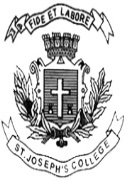 ST. JOSEPH’S COLLEGE (AUTONOMOUS), BENGALURU-27B.A. HISTORY - VI SEMESTERSEMESTER EXAMINATION: APRIL 2022(Examination conducted in July 2022)HS 6218 : Modern World [1900 – 2000]time : 2½ hrs.							                     Max. Marks : 70This question paper has 2 printed pages and 4 partsSECTION -  A 	Answer any 2 of the following    				        	 	(2 x 15 = 30)Account for the rise and fall of Benito Mussolini. Describe the role of Abdul Nasser in the Suez Crisis of 1956.Examine the role of Mikhail Gorbachev in the disintegration of USSR. 					SECTION -  B  	                	           (6 + 6 = 12) 4.	Mark on the outline map provided the following places and write their historical importance. 		1. Bandung         2. Camp David      3. Geneva     4. Hiroshima    5. Kuwait     6. HanoiSECTION -  CAnswer any 4 of the following    					   	(4 x 5 = 20)5.	Adolf Hitler and II World War.6.	NATO & SEATO.7.	Korean Crisis.8. 	Kuwait War.9.	Achievements of UNO.10.	Terrorism and its impact.………………………… PTOSECTION -  D 	Answer any 4 of the following questions 		            			   (4 x 2 = 08)11.	I Arab Israeli War.12.	Bi Polar World.13.	Human Rights.14.	CTBT.15.	Joseph Stalin.16.	Earth Summit at Rio*******************